ŠKOLNÍ VÝLETY–Velhartice 2024
Tentokrát jsme pro Vás připravili pohádku: 
 V JEDNOM LESE, V JEDNOM DOMKU  
 a PROHLÍDKU HRADU přizpůsobenou dětem
 (průvodci v kostýmech + zajímavé soutěže) + herní koutekPROHLÍDKA  +  PŘEDSTAVENÍ  +  HERNÍ KOUTEKCENA: 170,- Kč za dítě (pedagogický doprovod – zdarma)V JEDNOM LESE, V JEDNOM DOMKU 4. - 6. června 2024 v 9.00 a 10.30 h.Objednávejte na této adrese:Státní hrad Velhartice, Elen Demeterová  Telefon:  376 583 315E-mail:  velhartice@npu.cz         www.hrad-velhartice.cz V JEDNOM LESE, V JEDNOM DOMKU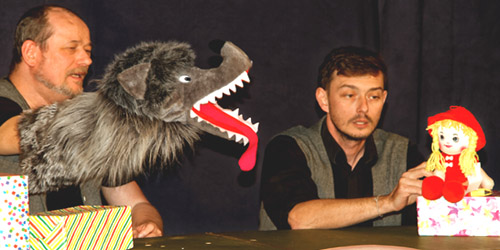 BUDULÍNEK, SMOLÍČEK PACHOLÍČEK,   ČERVENÁ KARKULKA, JENÍČEK a MAŘENKALoutkář a muzikant Ruda Hancvencl upravil pohádky svérázným způsobem a sám je také hraje.                      My jsme text upravili pro dva herce 
a posílili téma – děti a rodiče. 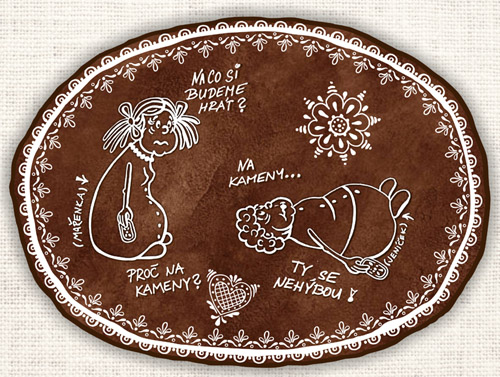 Úprava textu, režie, hrají: Petr Mlád a Jiřík KizmanLoutky: co e-shop dal      Výtvarno: Jiřík KizmanPředstavení je vhodné pro děti MŠ a 1. - 5. třídu ZŠ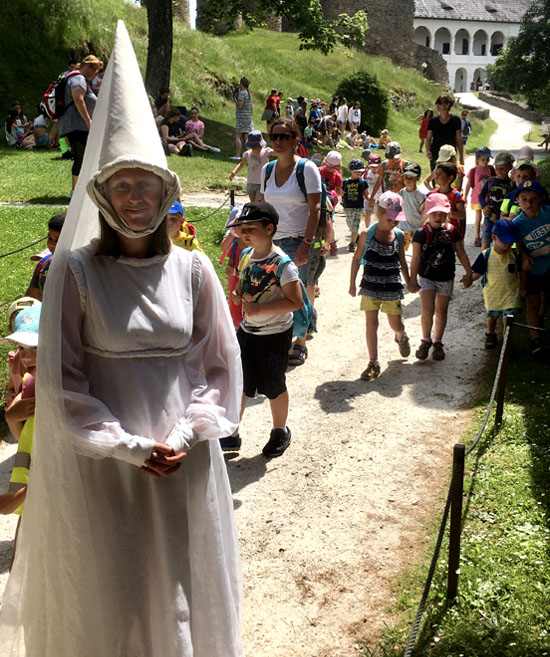 ZÁBAVNÁ PROHLÍDKA HRADU  Prohlídka hradu je přizpůsobena pro děti MŠ
a 1. stupeň ZŠ. 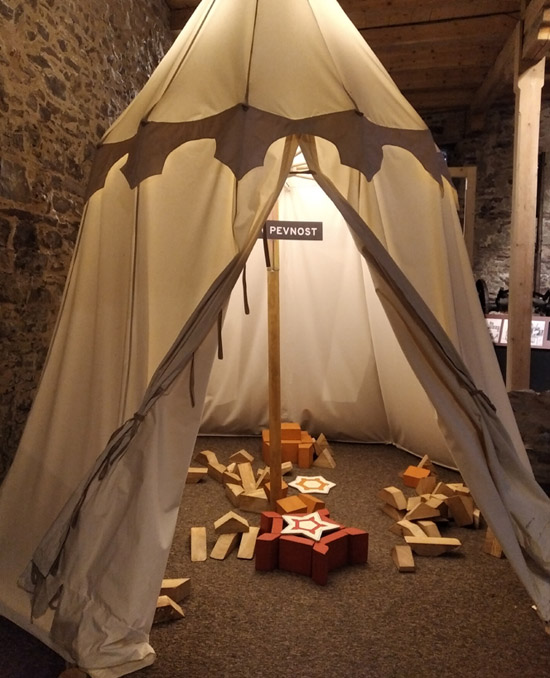 Děti provedou hradem průvodci v dobových kostýmech. Zábavnou formou se seznámí s historií hradu, životem ve středověku, rytířskou zbrojí či gotickou architekturou. Na každé zastávce děti plní různé úkoly a nakonec je čeká odměna s překvapením.Podívejte se na video a projděte se s dětmi po hradě:http://youtu.be/0A5cB50iBIw 